附件2：阳光智校二维码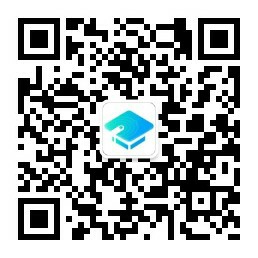 